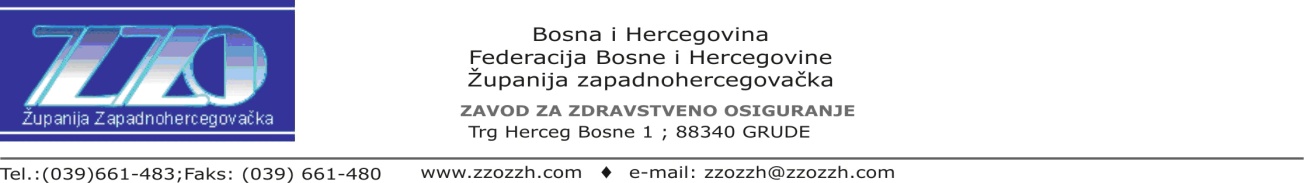 Broj: 01-37-2091-7/23 Datum: 28. 8. 2023. godine     			Na temelju članka 70. Zakona o javnim nabavama BiH („Službeni glasnik BiH“ broj: 39/14 i 59/22), Zapisnika o pregledu i ocjeni ponuda, te članka 24. Statuta za Zavod za zdravstveno osiguranje Županije Zapadnohercegovačke, ravnatelj Zavoda d o n o s i:O D L U K Uo izboru  najpovoljnijeg ponuditeljaINakon provedenog otvorenog postupka Zavod za zdravstveno osiguranje Županije Zapadnohercegovačke (u daljnjem tekstu: Zavod) u predmetnoj nabavi računala, monitora i laptopa  sukladno Odluci Upravnog vijeća Zavoda, proveo je otvoreni postupak koji je objavljen na portalu javnih nabava broj: 1313-1-1-20-3-6/23, objavljen 19. 7. 2023. godine, te se tenderska  dokumentacija mogla preuzeti isključivo s portala javnih nabava, a na temelju preporuke i Zapisnika o pregledu i ocjeni ponuda broj: 01-37-2091-5/23, Povjerenstvo za nabavu Zavod za zdravstveno osiguranje Županije Zapadnohercegovačke za najpovoljnijeg ponuditelja odabire:Hertronic d.o.o. Grude, broj ponude: 01-37-2532/23 na iznos 99.768,00 KM od KM bez PDV-a.II	Ova Odluka bit će objavljena na web-stranici Zavoda,  te će se ista dostaviti ponuđačima koji su sudjelovali u postupku. III	Za realizaciju ove Odluke zadužuje se Ured ravnatelja i Služba za ekonomske poslove Zavoda. O b r a z l o ž e nj eZavod za zdravstveno osiguranje Županije Zapadnohercegovačke (u daljnjem tekstu: Zavod) u predmetnoj nabavi računala, monitora i laptopa sukladno Odluci Upravnog vijeća Zavoda, proveo je otvoreni postupak koji je objavljen na portalu javnih nabava broj: 1313-1-1-20-3-6/23, objavljen 19. 7. 2023. godine.Tenderska dokumentacija broj: 01-37-2091-2/23 se mogla preuzeti s portala javnih nabava. Prema evidenciji portala javnih nabava, 33 ponuđača su preuzeli tendersku dokumentaciju do roka za preuzimanje tenderske dokumentacije. Do roka za dostavu ponuda (9.8.2023. godine, 08:30h) pristigle su 2 (dvije) ponude o čemu je sačinjen Zapisnik o zaprimanju ponuda broj: 01-37-2091-3/23. U 09.00h je izvršeno javno otvaranje ponuda (nepravovremeno pristiglih ponuda nije bilo), o čemu je sačinjen Zapisnik o otvaranju ponuda broj: 01-37-2091-4/23.  Povjerenstvo se sastalo, pregledalo i ocijenilo pristigle ponude dana 10. 8. 2023. godine u 09.00 sati.S obzirom na to da je planirana E-aukcija,  pristupilo se pregledu i kvalifikaciji pristiglih ponuda:Povjerenstvo je analizom pristiglih ponuda konstatiralo sljedeće:Ponude ponuditelja NET d.o.o. i Hertronic d.o.o. su prihvatljive ponude i tehnički ispravne te je konstatiralo sljedeće:Tijekom ocjene ponuda nije primijenjen institut pojašnjenja u skladu sa člankom 68. stavak (3) Zakona.Nije bilo razloga za isključenje ponuditelja zbog neispunjavanja uvjeta za kvalifikaciju.Nije bilo podataka o ispravkama.Nije bilo razloga za isključenje ponuditelja zbog nedostatka dokaza profesionalne i tehničke sposobnosti.Analiza prihvatljivih ponuda prema kriteriju za izbor ponude je najniža cijena.Zakazana je E-aukcija za dan 17. 8. 2023. godine u 10.00h.E-aukcija je održana uspješno 17. 8. 2023. godine s početkom u 10.00h, a završila je u 10:10h.Nakon završene E-aukcije formirana je rang lista ponuđača:Konstatirana je tehnička pogreška prilikom prijave ponuda u sustav Ejn.gov.ba. Ponuda Hertronic d.o.o. je iznosila 99.768,00 KM, a greškom je prijavljeno 99.786,00 KM. Riječ je o očitoj tehničkoj grešci, odnosno zamjeni dva broja. Razlika iznosi 18,00 KM.  Povjerenstvo je telefonski kontaktiralo tehničku pomoć Agencije za javne nabave dana 23.8.2023. godine, u 9:30h uspostavilo poziv koji nas je izvijestio da nema mogućnosti izmjene prijavljene ponude, niti može ponoviti E-aukciju na osnovu tehničke greške, nego samo na osnovu žalbe.  Nadalje, Povjerenstvo je kontaktiralo savjetodavnu pomoć Agencije za javne nabave Bosne i Hercegovine, dana 23. 8. 2023. godine  u 11:02 h uspostavilo poziv s savjetodavnom pomoći putem servisa za savjetodavnu pomoć. Agencija nas je izvijestila da nema mogućnosti ponavljanje E-aukcije, jer je riječ o „grešci ugovornog organa“. Savjet Agencije je da se ili poništi postupak ili da se ide u daljnji  tijek postupka s obzirom na to da je riječ o tehničkoj pogrešci koja minimalno utječe na postupak, te eventualno postupiti po žalbi ponuđača.   S obzirom na to da nije bilo zahtjeva za ponavljanjem E-aukcije, niti žalbi po ovom pitanju, a uzevši nemogućnost ispravke u sustavu ejn.gov. ba, te da je riječ iznimno malom iznosu koji nije utjecao na tijek postupka, a uzevši u obzir složenost i važnost nabave predmetne robe, kroz zapisnik će biti konstatirana ova pogreška i priznati iznos ponude ponuđača Hertronic d.o.o. će iznositi 99.768,00 KM. Hertronic d.o.o. je ponuđač čija je ponuda ocijenjena kao najpovoljnija, kvalificirana i prihvatljiva, te Povjerenstvo Zavoda za zdravstveno osiguranje ŽZH predlaže da se s navedenim ponuđačem zaključi ugovor.Ponuđač Hertronic d.o.o. dostavio je u predmetnom postupku javne nabave prihvatljivu ponudu u skladu s tenderskom dokumentacijom, u iznosu od 99.768, 00 KM bez PDV-a, koja je prema kriterijima za izbor ponude (najniža cijena) ocijenjena kao najpovoljnija, tehnički zadovoljavajuća, prihvatljiva i kvalificirana.Podugovor se ne primjenjuje.S obzirom na to da je ponuda ponuđača Hertronic d.o.o. ocijenjena kao prihvatljiva i sa najnižom cijenom, nakon provedene E-aukcije Povjerenstvo  za nabavu predlaže prihvaćanje ponude ponuđača  Hertronic d.o.o., broj ponude: 01-37-2532/23, kao najpovoljnije za predmetnu nabavu.Sukladno navedenom, a primjenjujući u dokumentaciji utvrđen kriterij za odabir najpovoljnije ponude, odlučeno je kao u izreci ove Odluke.Uputa o pravnom lijeku:Protiv ove Odluke može se uložiti žalba Ugovornom tijelu sukladno članku 101. Zakona o javnim  nabavama BiH ( „Službeni glasnik BiH“ broj: 39/14 i 59/22).                                                                                                    R A V N A T E L JVilson Crnjac, dipl. iur.Dostaviti:Svim ponuditeljimaPovjerenstvuUredu ravnateljaSlužbi za ekonomske  poslove Objaviti na web stranici ZavodaPismohraniRed. broj ponude i broj protokola zaprimanjaPONUDITELJCijena na javnom otvaranju KM (bez PDV-a)1. 01-37-2532/23 Hertronic d.o.o.99.768,00 KM2. 01-37-2534/23NET d.o.o.99.998,00 KMRed. brojPONUDITELJCijena poslije provedene E-aukcije1. 01-37-2532/23Hertronic d.o.o.99.786,00 KM2. 01-37-2534/23NET d.o.o.99.998,00 KM